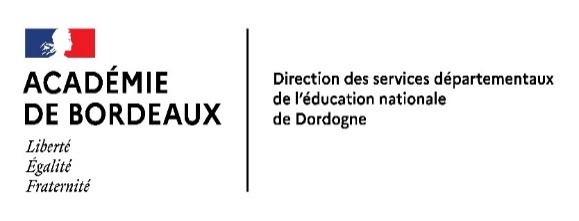 ANNEXE AINFORMATION PRÉOCCUPANTEÀ adresser directement à la Cellule Départementale de Recueil des Informations Préoccupantes (CRIP) : : cd24.crip@dordogne.frCopie à la DSDEN24 :  :  24.ip@ac-bordeaux.frGardez un double en votre possession.ORIGINE DE L’INFORMATION PRÉOCCUPANTEÉtablissement :NOM – Prénom du déclarant :Fonction :Adresse professionnelle et téléphone : ÉLÈVE :Nom / Prénom : Date de naissance : Fille □ 		Garçon □Adresse : Établissement scolaire : Classe :  RESPONSABLES LÉGAUX : FRATRIE : EXPOSÉ DES FAITS (scolarité de l’élève, situation familiale, éléments déclencheurs, actions menées, information des responsables légaux, …).À ………………………, le ……………… :						Signature :ANNEXE BINFORMATION PREOCCUPANTE :1er degré : pour information de l’IEN de la Circonscription2nd degré : pour information du CHEF D’ETABLISSEMENT Établissement scolaire : 				Madame (ou) Monsieur (Adresse, téléphone, mail)				(Précisez vos noms, prénom et fonction)ÀMadame l’inspectrice de l’Education nationale, Monsieur l’inspecteur de l’Education nationale ouMadame la cheffe d’établissement, Monsieur le chef d’établissementJe vous informe que j’ai transmis une information préoccupante à la Cellule Départementale de Recueil des Informations Préoccupantes (CRIP) :Le (date) :Au sujet de la situation de l’enfant :NOM : Prénom :Classe :À ……………………………..……, le ……………					Signature :MèrePèreAutre (Tuteur, famille d’accueil, foyer, grands-parents)NomPrénomSituation familialeAutorité parentale□ oui     □ non□ oui     □ non□ oui     □ nonAdresseTéléphone1er enfant2e enfant3e enfant4e enfantNomPrénomDate de naissanceScolarité ou professionAu domicile/hors domicile